Maths Problem of the Week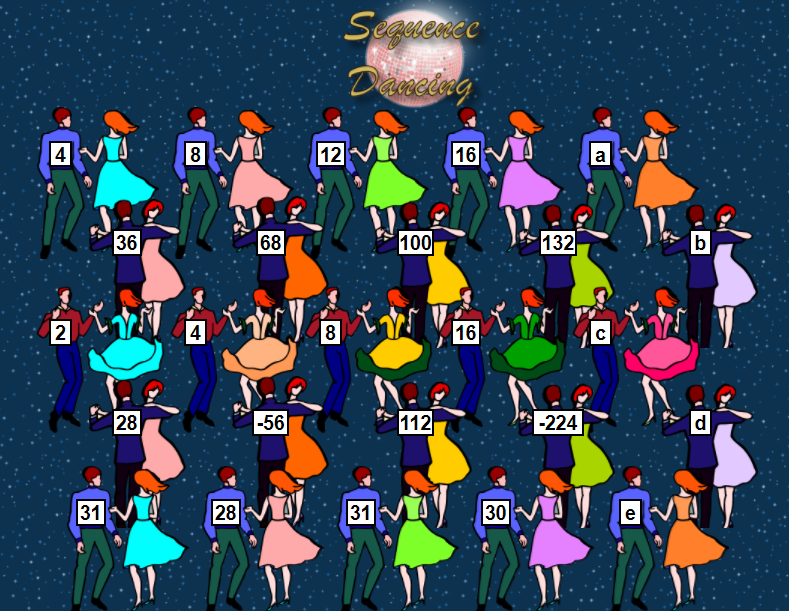 Follow the sequence to work out what a, b, c, d, e are equal to